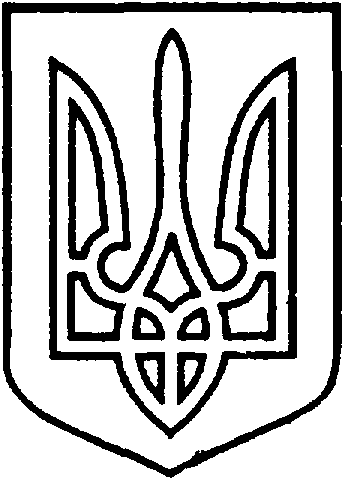 УКРАЇНАВІЙСЬКОВО-ЦИВІЛЬНА  АДМІНІСТРАЦІЯМІСТА  СЄВЄРОДОНЕЦЬК  ЛУГАНСЬКОЇ  ОБЛАСТІРОЗПОРЯДЖЕННЯКЕРІВНИКА ВІЙСЬКОВО-ЦИВІЛЬНОЇ  АДМІНІСТРАЦІЇЛуганська обл., м. Сєвєродонецьк,бульвар Дружби Народів, 32«12» жовтня 2020 року 					              	        				                                                   № 619Про затвердження Бюджетного регламенту військово-цивільної адміністрації міста СєвєродонецькВідповідно до пунктів 6, 10 частини першої статті 7 Бюджетного кодексу України, та керуючись статтею 28 Закону України «Про місцеве самоврядування в Україні», пп.5 частини 1 статті 4 Закону України «Про військово-цивільні адміністрації», з метою впорядкування процедур на кожній стадії бюджетного процесу міського бюджету та регламентації взаємовідносин між різними учасниками бюджетного процесу,ЗОБОВ’ЯЗУЮ: Затвердити Бюджетний регламент військово-цивільної адміністрації міста Сєвєродонецьк (додається). Дане розпорядження підлягає оприлюдненню.Контроль за виконанням розпорядження залишаю за собою.Керівник військово-цивільної адміністрації		                                                Олександр СТРЮК															                                                                            Додаток											                                                                            до розпорядження керівника                                                                             військово-цивільної адміністрації 			                                                                            міста Сєвєродонецьк	                                                                            від 12.10.2020р.  № 619Бюджетний регламентвійськово-цивільної адміністрації міста СєвєродонецькІ. Загальна частина 1.1. «Бюджетний регламент військово-цивільної адміністрації міста Сєвєродонецьк» (надалі – Бюджетний регламент) визначає основні організаційні засади проходження бюджетного процесу під час складання, розгляду, затвердження, виконання міського бюджету (включаючи внесення змін до рішення про міський бюджет) та звітування про його виконання.1.2. Метою Бюджетного регламенту є упорядкування процесів (механізму) формування та використання фінансових ресурсів для забезпечення завдань і функцій, що тимчасово здійснюються військово-цивільною адміністрацією  міста Сєвєродонецьк, її виконавчими органами і підрозділами протягом бюджетного періоду, регламентації взаємовідносин між різними учасниками бюджетного процесу, забезпечення прозорості та публічності бюджетного процесу.1.3. Бюджетний регламент розроблений відповідно до Конституції України, Бюджетного кодексу України, Податкового кодексу України, Законів України «Про місцеве самоврядування в Україні», «Про військово-цивільні адміністрації», «Про засади державної регуляторної політики у сфері господарської діяльності», «Про службу в органах місцевого самоврядування», «Про доступ до публічної інформації», «Про відкритість використання публічних коштів» та інших нормативно-правових актів України, що регулюють бюджетні відносини.1.4. Бюджетний регламент складається з наступних розділів:  - складання та розгляд прогнозу міського бюджету, та видання розпорядження щодо нього; - складання проекту міського бюджету; - розгляд проекту міського бюджету, видання розпорядження про міський бюджет  (з разом з переліком матеріалів, які додаються до них); - виконання міського бюджету, включаючи внесення змін до розпорядження про міський бюджет; - підготовка та розгляд звіту про виконання міського бюджету, видання розпорядження щодо нього.ІІ. Складання та розгляд прогнозу міського бюджету, та видання розпорядження щодо нього.2.1.Фінансове управління ВЦА м. Сєвєродонецьк ( надалі – фінансове управління) спільно з іншими головними розпорядниками бюджетних коштів відповідно до цілей та пріоритетів, визначених у прогнозних та програмних документах економічного та соціального розвитку України і територіальної громади м. Сєвєродонецьк, та з урахуванням Бюджетної декларації, складає прогноз міського бюджету  – документ середньострокового бюджетного планування, що визначає показники місцевого бюджету на середньостроковий період і є основою для складання проекту міського бюджету.2.2. План заходів щодо організації роботи із складання прогнозу та проекту міського бюджету складається та затверджується щороку відповідно до додатку 1 наказу Міністерства фінансів України від 31.05.2019 року №228 «Про затвердження Методичних рекомендацій щодо підготовки та затвердження бюджетного регламенту проходження бюджетного процесу на місцевому рівні».2.3. Показники прогнозу міського бюджету визначаються з урахуванням положень та показників, визначених на відповідні бюджетні періоди Бюджетною декларацією та прогнозом міського бюджету, схваленим у попередньому бюджетному періоді.2.4. Фінансове  управління на підставі основних прогнозних макропоказників економічного і соціального розвитку України та основних прогнозних показників економічного і соціального розвитку територіальної громади міста Сєвєродонецька на середньостроковий період та аналізу виконання міського бюджету у попередніх та поточному бюджетних періодах прогнозує обсяги доходів міського бюджету, визначає обсяги фінансування міського бюджету, повернення кредитів до міського бюджету та орієнтовні граничні показники видатків міського бюджету та надання кредитів з міського бюджету на середньостроковий період. 2.5. Фінансове управління розробляє та у визначені ним терміни доводить до головних розпорядників бюджетних коштів інструкції з підготовки пропозицій до прогнозу міського бюджету та орієнтовні граничні показники видатків міського бюджету на середньостроковий період.Інструкції з підготовки пропозицій до прогнозу міського бюджету можуть запроваджувати додаткові фінансові обмеження, організаційні та інші вимоги, яких зобов’язані дотримуватися всі розпорядники бюджетних коштів у процесі підготовки пропозицій до прогнозу міського бюджету.2.6. Головні розпорядники бюджетних коштів організують розроблення пропозицій до прогнозу міського бюджету для подання до фінансового управління в установлений ним термін.Головні розпорядники бюджетних коштів забезпечують своєчасність, достовірність та зміст поданих пропозицій до прогнозу міського бюджету, які мають містити всю інформацію, необхідну для аналізу показників прогнозу міського бюджету, згідно з вимогами фінансового управління.2.7. Фінансове управління здійснює аналіз поданих головними розпорядниками бюджетних коштів пропозицій до прогнозу міського бюджету на відповідність доведеним орієнтовним граничним показникам видатків бюджету і вимогам доведених інструкцій.На основі аналізу начальник фінансового управління приймає рішення про включення пропозицій головних розпорядників бюджетних коштів до прогнозу міського бюджету.2.8. Фінансове управління до 1 вересня року, що передує плановому, подає до ВЦА проноз міського бюджету.Прогноз міського бюджету містить:1) основні прогнозні показники економічного і соціального розвитку територіальної громади м. Сєвєродонецька, враховані під час розроблення прогнозу;2) загальні показники доходів і фінансування міського бюджету, загальні граничні показники видатків міського бюджету  (з розподілом на загальний та спеціальний фонди);3) показники за основними видами доходів міського бюджету (з розподілом на загальний та спеціальний фонди);4) показники дефіциту (профіциту) бюджету, показники за основними джерелами фінансування (з розподілом на загальний та спеціальний фонди);5) граничні показники видатків міського бюджету за головними розпорядниками бюджетних коштів (з розподілом на загальний та спеціальний фонди);6) обсяги капітальних вкладень у розрізі інвестиційних проектів, визначені в межах загальних граничних показників видатків міського бюджету;7) інші показники і положення, необхідні для складання проекту розпорядження про міський бюджет м. Сєвєродонецька.2.9. Керівник ВЦА м. Сєвєродонецьк  не пізніше 1 вересня року, що передує плановому, розглядає та схвалює прогноз міського бюджету разом із фінансово-економічним обґрунтуванням. Фінансово-економічне обґрунтування має містити розрахунки і пояснення до положень і показників, визначених прогнозом бюджету (включаючи пояснення відмінностей від прогнозу, схваленого у попередньому бюджетному періоді, орієнтовні показники витрат бюджету із зазначенням пріоритетних напрямків).2.10. Установити, що  відповідно до  п.2 розділу II Закону № 553-IX від 13.04.2020, у 2020 році прогноз міського бюджету м. Сєвєродонецька на 2022 і 2023 роки подається до ВЦА разом з проектом розпорядження про міський бюджет на 2021 рік.ІІІ. Складання проекту міського бюджету.3.1. Складання проекту міського бюджету  здійснюється поетапно з урахуванням показників, визначених Бюджетною декларацією та прогнозом міського бюджету, схваленим у році, що передує плановому.3.2. Фінансове управління протягом серпня-вересня року, що передує плановому, затверджує  заходи із складання проекту міського бюджету ВЦА м. Сєвєродонецьк та:1) утворює робочу групу із складання проекту міського бюджету;2) визначає учасників бюджетного процесу, що приймають участь у формуванні проекту міського бюджету; 3) визначає терміни подання матеріалів, необхідних для формування проекту міського бюджету і відповідальних за їх підготовку; 4) врегульовує інші питання з координації учасників бюджетного процесу під час складання проекту бюджету.3.3. Після отримання розрахунків прогнозних обсягів міжбюджетних трансфертів, методики їх визначення, організаційно-методологічних вимог та інших показників щодо складання проектів місцевих бюджетів, які доводяться Міністерством фінансів України після схвалення Кабінетом Міністрів України проекту закону про Державний бюджет України, та аналізу виконання міського бюджету у попередніх та поточних періодах фінансове управління здійснює попередні розрахунки показників: - доходної частини міського бюджету; - видаткової частини міського бюджету відповідно до потреби, визначеної головними розпорядниками бюджетних коштів; - фінансування міського бюджету.3.4. Фінансове управління згідно з типовою формою бюджетних запитів, визначеною Міністерством фінансів України, та з урахуванням особливостей складання проектів місцевих бюджетів на плановий рік розробляє, доводить  до головних розпорядників бюджетних коштів інструкції з підготовки бюджетних запитів.3.5. Головні розпорядники бюджетних коштів організують розроблення бюджетних запитів для подання їх до фінансового управління в установлений ним термін.Головні розпорядники бюджетних коштів забезпечують своєчасність, достовірність та зміст поданих бюджетних запитів, які мають містити всю інформацію, необхідну для аналізу показників проекту міського бюджету, згідно з вимогами фінансового управління.При розробці бюджетних запитів головні розпорядники бюджетних коштів опрацьовують запити, звернення, пропозиції щодо виділення коштів із міського бюджету, у тому числі учасників консультацій з громадськістю, і враховують їх, у разі доцільності та можливості реалізації за рахунок коштів міського бюджету (виходячи із реальних фінансових можливостей бюджету та за умови, що вирішення порушених питань не суперечить вимогам Бюджетного Кодексу України).3.6. Фінансове управління на будь-якому етапі складання і розгляду проекту бюджету проводить аналіз бюджетних запитів, поданих головними розпорядниками бюджетних коштів, з точки зору їх відповідності меті, пріоритетності, а також дієвості та ефективності використання бюджетних коштів.На основі результатів аналізу начальник фінансового управління приймає рішення про включення бюджетного запиту до проекту міського бюджету.3.7. Після отримання від Міністерства Фінансів України показників міжбюджетних відносин і текстових статей, а також організаційно-методологічних вимог щодо складання проектів місцевих бюджетів, які були проголосовані Верховною Радою України при прийнятті проекту закону про  Державний бюджет України в другому читанні, фінансове управління готує проект розпорядження про міський бюджет на наступний рік відповідно до типової форми рішення, доведеної Міністерством фінансів України.3.8. Основними вимогами до проекту міського бюджету є:1) застосування принципу обґрунтування видатків (тобто головні розпорядники бюджетних коштів мають обґрунтовувати необхідність виділення коштів);2) першочерговому забезпеченню підлягають видатки: оплата праці працівників бюджетних установ та нарахування на заробітну плату, оплата комунальних послуг та енергоносіїв, обслуговування місцевого боргу;3) при плануванні капітальних вкладень в першу чергу передбачаються кошти на завершення (продовження) будівництва об’єктів, розпочатих у попередніх роках;3.9. Проектом розпорядження про міський бюджет визначаються:1) загальні суми доходів та видатків та кредитування міського бюджету (з розподілом на загальний та спеціальний фонди);2) граничний обсяг річного дефіциту (профіциту) міського бюджету в наступному бюджетному періоді;3) доходи міського бюджету за бюджетною класифікацією (у додатку до розпорядження);4) фінансування міського бюджету за бюджетною класифікацією (у додатку до розпорядження);5) бюджетні призначення головним розпорядникам бюджетних коштів за бюджетною класифікацією з обов‘язковим виділенням видатків споживання (з них видатків на оплату праці, оплату комунальних послуг і енергоносіїв) та видатків розвитку (у додатках до розпорядження);6) бюджетні призначення міжбюджетних трансфертів (у додатках до розпорядження);7) перелік об‘єктів бюджету розвитку  (у додатку до розпорядження), де зазначаються фінансування об‘єктів, пов‘язане з будівництвом, реконструкцією, реставрацією та капітальним ремонтом;8) перелік цільових програм, фінансування яких здійснюватиметься з міського бюджету (у додатку до розпорядження); до цього переліку включаються лише програми, затверджені військово-цивільною адміністрацією в установленому порядку;9) розмір оборотного залишку міського бюджету;10) перелік захищених статей міського бюджету;11) додаткові положення, що регламентують процес виконання міського бюджету;3.10. Разом з проектом розпорядження про міський бюджет подаються:1) пояснювальна записка до проекту розпорядження, яка повинна містити: - інформацію про соціально-економічний стан м. Сєвєродонецька і прогноз його розвитку на наступний бюджетний період, покладені в основу проекту міського бюджету; - оцінку доходів міського бюджету  з урахуванням втрат доходів міського бюджету  внаслідок наданих ВЦА пільг; - пояснення до основних положень проекту розпорядження про бюджет, включаючи аналіз пропонованих обсягів видатків за бюджетною класифікацією; пояснення включають бюджетні показники за попередній, поточний, наступний бюджетні періоди в розрізі класифікації видатків; - обґрунтування особливостей міжбюджетних взаємовідносин та надання субвенцій на виконання інвестиційних проектів;2) проект показників зведеного бюджету міста, що об єднує бюджети селищ;3) показники витрат міського бюджету, необхідних на наступні бюджетні періоди для завершення інвестиційних проектів, що враховані в бюджеті, за умови, якщо реалізація таких проектів триває більше одного бюджетного періоду;4) перелік інвестиційних проектів на середньостроковий період;5 переліки та обсяги довгострокових зобов’язань за енергосервісом за бюджетними програмами до повного завершення розрахунків з виконавцями енергосервісу;6) інформація про хід виконання міського бюджету у поточному бюджетному періоді;7) пояснення головних розпорядників бюджетних коштів до проекту міського бюджету;8) інші матеріали, за формою і обсягом відповідно до вимог військово-цивільної адміністрації м. Сєвєродонецька.ІV.  Розгляд  проекту міського бюджету, видання розпорядження про міський бюджет.4.1. Проект розпорядження про міський бюджет розглядається з урахуванням положень Бюджетного кодексу України, цього Бюджетного регламенту. 4.2. Фінансове управління подає проект розпорядження про міський бюджет  до військово-цивільної адміністрації на розгляд керівнику не пізніше 10 грудня поточного року.4.3. Під час розгляду проекту розпорядження про міський бюджет на засіданнях робочої групи із складання проекту міського бюджету головні розпорядники бюджетних коштів надають пояснення до показників проекту бюджету. 4.4. Керівник ВЦА, його заступники, розглядають проект розпорядження про міський бюджет на плановий рік, формують свої пропозиції і направляють їх до робочої групи з урахуванням таких вимог: - пропозиції щодо збільшення видатків, передбачених проектом розпорядження про бюджет, мають визначати джерела покриття таких видатків; - пропозиції щодо зменшення доходів бюджету мають визначати джерела компенсації втрат доходів бюджету або обсяги видатків, що підлягають відповідному скороченню.4.5. Робоча група із складання проекту розпорядження про міський бюджет  опрацьовує надані пропозиції до проекту розпорядження про бюджет та направляє  керівнику ВЦА доопрацьований проект розпорядження про міський бюджет із змінами до нього з вмотивованими поясненнями стосовно неврахованих позицій. Всі пропозиції розглядаються в межах балансу бюджету на плановий рік.4.6. При доопрацюванні проекту розпорядження про міський бюджет обов’язково враховується  інформація, отримана відповідно до частини 9 статті 75 Бюджетного кодексу України.4.7. Фінансове управління здійснює публічне представлення проекту міського бюджету із залученням громадськості та засобів масової інформації не пізніше 20 грудня поточного року.4.8. Керівник ВЦА розглядає доопрацьований проект розпорядження про міський бюджет та за результатами його розгляду видає розпорядження до 25 грудня поточного року або ухвалюється інше рішення з цього приводу.4.9. Відповідно до ст. 28 Бюджетного Кодексу України, для забезпечення дотримання принципу публічності та прозорості,  розпорядження про міський бюджет та матеріали, що до нього додаються, розміщуються на офіційному сайті Сєвєродонецької ВЦА в десятиденний термін з дня видання розпорядження.V. виконання міського бюджету, включаючи внесення змін до розпорядження про міський бюджет.5.1. Загальну організацію і управління виконанням міського бюджету, а також координацію діяльності учасників з питань виконання бюджету здійснює фінансове управління.5.2. Міський бюджет виконується за розписом, який затверджується начальником фінансового управління.  Фінансове управління протягом бюджетного періоду забезпечує відповідність розпису міського бюджету встановленим бюджетним призначенням.5.3. При виконанні міського бюджету застосовується казначейське обслуговування, яке здійснюється УДКСУ відповідно до статті 43 Бюджетного кодексу України.5.4.Фінансове управління за участю органів, що контролюють справляння надходжень бюджету, у процесі виконання міського бюджету за доходами здійснює аналіз доходів міського бюджету.Органи, що контролюють справляння надходжень бюджету, забезпечують своєчасне та в повному обсязі надходження до міського бюджету податків і зборів та інших доходів відповідно до законодавства.5.5. Виконання міського бюджету за видатками та кредитуванням здійснюється за процедурою, визначеною статтями 46 - 51 Бюджетного кодексу України, постановою Кабінету Міністрів України від 28 лютого 2002 року № 228 «Про затвердження Порядку складання, розгляду, затвердження та основних вимог до виконання кошторисів бюджетних установ» та іншими нормативно-правовими документами.5.6. Зміни до розпорядження про міський бюджет можуть вноситись у разі:1) необхідності приведення обсягів міжбюджетних трансфертів у відповідність із законом про Державний бюджет України (у випадку його несвоєчасного прийняття);2) офіційного висновку  фінансового управління про перевиконання чи недовиконання дохідної частини загального фонду, про обсяг залишку коштів загального та спеціального фондів (крім власних надходжень бюджетних установ) міського бюджету. Факт перевиконання дохідної частини загального фонду місцевого бюджету визнається за підсумками першого кварталу та наступних звітних періодів з початку поточного бюджетного періоду на підставі офіційних висновків  фінансового управління за умови перевищення доходів загального фонду місцевого бюджету (без урахування міжбюджетних трансфертів), врахованих у розписі міського бюджету на відповідний період, не менше ніж на 5 відсотків. Факт недоотримання доходів загального фонду міського бюджету визнається на підставі офіційного висновку  фінансового управління за підсумками квартального звіту в разі недоотримання доходів загального фонду місцевого бюджету, врахованих у розписі міського бюджету на відповідний період, більше ніж на 15 відсотків.3) в разі необхідності перерозподілу бюджетних призначень між головними розпорядниками бюджетних коштів (за наявності відповідного обґрунтування);4) розподілу залишку коштів загального та спеціального фондів (крім власних надходжень бюджетних установ) міського бюджету (на підставі офіційного висновку фінансового управління про обсяг залишку коштів загального та спеціального фондів міського бюджету);5) внесення змін до показників Закону України про Державний бюджет України, зокрема, в частині взаємовідносин з місцевими бюджетами;6) внесення змін до Податкового кодексу України та до Бюджетного кодексу України;7) в інших випадках, передбачених Бюджетним кодексом України.Розпорядження про внесення змін до міського бюджету видається керівником військово-цивільної адміністрації м. Сєвєродонецьк.Проекти таких розпоряджень готує  фінансове управління.5.7. Особливості виконання міського бюджету у разі несвоєчасного його прийняття.Якщо до початку нового бюджетного періоду не видано розпорядження про міський бюджет, ВЦА м. Сєвєродонецьк має право здійснювати витрати міського бюджету лише на цілі, визначені у розпорядженні про міський бюджет на попередній бюджетний період та одночасно передбачені у проекті розпорядження про міський бюджет на наступний бюджетний період, схваленому керівником ВЦА. При цьому щомісячні бюджетні асигнування міського бюджету сумарно не можуть перевищувати 1/12 обсягу бюджетних призначень, встановлених розпорядженням про міський бюджет на попередній бюджетний період (крім випадків, передбачених частиною шостою статті 16 та частиною четвертою статті 23 Бюджетного кодексу України, а також з урахуванням необхідності проведення захищених видатків міського бюджету).До видання розпорядження про міський бюджет на поточний бюджетний період забороняється здійснювати капітальні видатки і надавати кредити з бюджету (крім випадків, пов’язаних із виділенням коштів з резервного фонду міського бюджету та проведенням видатків за рахунок трансфертів з державного бюджету місцевим бюджетам), а також здійснювати місцеві запозичення та надавати місцеві гарантії.У разі несвоєчасного видання розпорядження про міський бюджет при формуванні надходжень та здійсненні витрат міського бюджету застосовуються норми цієї статті та закону про Державний бюджет України на відповідний бюджетний період (у разі несвоєчасного набрання чинності таким законом - норми пунктів 3-5 частини другої статті 41 Бюджетного кодексу України).Міський бюджет виконується за тимчасовим розписом на відповідний період, який  затверджується начальником фінансового управління.VI. Підготовка та розгляд звіту про виконання міського бюджету, видання розпорядження щодо нього.6.1. Звітність про виконання міського бюджету визначається відповідно до вимог, встановлених щодо звітності про виконання Державного бюджету України у статтях 58-61 Бюджетного кодексу України.6.2. УДКСУ складає та подає фінансовому управлінню звітність про виконання міського бюджету за встановленими формами.6.3. Квартальний та річний звіти про виконання міського бюджету подаються фінансовим управлінням до військово-цивільної адміністрації м. Сєвєродонецьк  в двомісячний строк після завершення відповідного бюджетного періоду.6.4. Після  розгляду річного звіту керівник ВЦА видає розпорядження про виконання міського бюджету або приймає інше рішення з цього приводу.6.5. Інформація про виконання міського бюджету, у тому числі  квартальні та річний звіти про виконання міського бюджету підлягають оприлюдненню на сайті Сєвєродонецької ВЦА до 1 березня, що настає за звітним.Інформація про виконання міського бюджету має містити показники міського бюджету за загальним та спеціальним фондами про доходи (деталізовано за видами доходів,) та про видатки і кредитування (деталізовано за групами тимчасової класифікації видатків та кредитування бюджету), фінансування. Такі показники наводяться порівняно з аналогічними показниками за відповідний період попереднього бюджетного періоду із зазначенням динаміки їх зміни. 6.6. Інформація про час і місце публічного представлення звіту публікується разом із звітом про виконання бюджету до 1 березня року, що настає за звітним.6.7. Фінансове управління до 20 березня року, що настає за звітним, здійснює публічне представлення звіту про виконання міського бюджету за попередній бюджетний період.6.8. Головні розпорядники коштів до 15 березня року, що настає за звітним, здійснюють публічне представлення та публікацію інформації про бюджет за бюджетними програмами та показниками, бюджетні призначення щодо яких визначені розпорядженням про міський бюджет.Головні розпорядники коштів оприлюднюють шляхом розміщення на  офіційному сайті Сєвєродонецької ВЦА: інформацію про цілі державної політики у відповідній сфері діяльності, формування та реалізацію якої забезпечує головний розпорядник бюджетних коштів до 15 березня,паспорти бюджетних програм на поточний бюджетний період (включаючи зміни до паспортів бюджетних програм) у триденний строк з дня затвердження таких документів звіти про виконання паспортів бюджетних програм за звітний бюджетний період, у триденний строк після подання річної бюджетної звітності,результати оцінки ефективності бюджетних програм за звітний період – у двотижневий строк після подання річної бюджетної звітності.6.9. Публічне представлення звіту про виконання міського бюджету за попередній бюджетний період проводиться у формі офіційного виступу керівника фінансового управління не пізніше 20 березня із запрошенням представників ВЦА м. Сєвєродонецька, головних розпорядників бюджетних коштів, представників громадськості та засобів масової інформації.6.10. Забезпечення доступності інформації про міський бюджет, зокрема публікація розпоряджень про міський бюджет, квартальних звітів про їх виконання, та  публічне представлення інформації про виконання міського бюджету здійснюється з урахуванням вимог статті 28 Бюджетного Кодексу України та Закону України «Про доступ до публічної інформації» в частині оприлюднення публічної інформації у формі відкритих даних.Стадії бюджетного процесу, зміст робіт, виконавці та терміни виконання наведені в Додатку № 1 до цього Бюджетного регламенту.Керівник військово-цивільної адміністрації		                                                Олександр СТРЮК